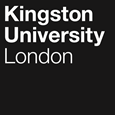 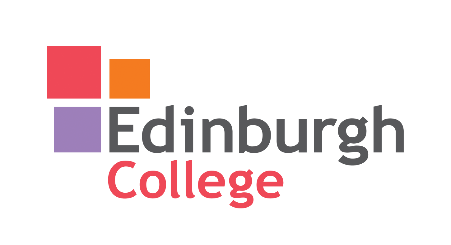 Programme SpecificationTitle of Course: BA (Hons) Audio Production Top-up This Programme Specification is designed for prospective students, current students, academic staff, and employers. It provides a concise summary of the key features of the programme and the intended learning outcomes that a typical student might be expected to achieve and demonstrate if they take full advantage of the learning opportunities that are provided. More detailed information on the learning outcomes and content of each module can be found in the course VLE (Virtual Learning Environment) and in individual Module Descriptors.SECTION 1:	GENERAL INFORMATIONSECTION 2: THE COURSEAims of the CourseTo equip students with a broad range of key and transferable skills that will enable them to take up further study or work in a wide range of music based and related fields.To encourage students to develop their creative practise by equipping them with a broad range of knowledge and skills in audio production, including computer audio systems, modern recording practices and sound synthesis.To develop the audio production skills necessary for employment in the contemporary world of music through practical application, flexibility, successful collaboration, imagination, and creativity.To embed a range of voices in the learning and teaching activities within the course and to allow spaces for LGBTQ+, ethnic minorities and students who are differently abled to engage fully in the courseTo enable students to undertake creative work both individually and as a member of a team, to evaluate and refine their work and to demonstrate professionalism in its presentation.To enhance and develop students’ skills in writing and thinking critically about related and unfamiliar subjects.To develop students’ knowledge and understanding of the ways in which social, political, cultural, and historical contexts affect audio production practices.To equip students with the skills and knowledge they need to research modern audio production practices, and to introduce them to current issues To develop students' intellectual, imaginative, and creative powers; their understanding and judgement; their problem-solving skills; their ability to communicate and their ability to perceive audio production practices within a broad intellectual context.Intended Learning OutcomesThe course outcomes are referenced to the relevant QAA (Quality Assurance Agency) subject benchmarks indicated and the Frameworks for Higher Education Qualifications of UK Degree-Awarding Bodies (2014) and relate to the typical student. The course provides opportunities for students to develop and demonstrate knowledge and understanding specific to the subject, key skills, and graduate attributes in the following areas:In addition to the programme learning outcomes identified overleaf, the programme of study defined in this programme specification will allow students to develop a range of Key Skills as follows:Outline Programme StructureFULL TIME 		YEAR 1TB1	TB2				PART TIME 		YEAR 1			                           YEAR 2			TB1	TB2	TB1	TB2This top-up degree programme is offered in full-time and part-time modes and leads to the award of BA (Hons) Audio Production. The BA (Hons) Audio Production is made up of two 30-credit and one 60-credit module.  Full details of each module will be provided in module descriptors and student module guides.  A student must complete 240 credits over the two-year HND.  This part of the course constitutes the entry requirements to the Level 6 top-up degree. All students will be provided with the University’s Undergraduate regulations and the Course Handbook.  Intake is normally in September.Progression to level 6 requires a B grade for the second year HND graded unit and a successful interview.Full-timePart-timeLevel 6 requires the completion of all modules.Principles of Teaching, Learning and AssessmentEdinburgh College is committed to equality of opportunity and to a culture that respects difference. It is committed to providing an inclusive ethos and environment, where everyone feels welcome, supported, and respected. The College recognises that equality of access to education is crucial in unlocking many significant opportunities in life. It aims to help remove barriers and advance equality for groups who experience disadvantage in society. The College collaborates with community partners to ensure sufficient provision is made available to those in the region most at risk of not achieving a positive outcome. Edinburgh College strives to widen access and increase participation from the most deprived areas in the region and endeavours to enhance social mobility by engaging with the hardest to reach communities. The College wants to ensure that all its students feel respected and have an equal opportunity to fulfil their potential. Edinburgh College aims to create an inclusive curriculum. The following are specific examples:The Student handbook contains a clear statement related to inclusive course values.The college uses a variety of delivery and assessment methods to accommodate different learning styles. Teaching methods are varied. This includes the use of the VLE (Moodle) practical and written work.Students can see themselves and their backgrounds reflected in the work they do as part of their individual projects and in collaborative work. They have freedom to explore this and there are spaces for all ableisms and gender and ethnic identities in all courses.Through the interaction of the three co-related degrees (BA Audio Production, BA Music, and BA Music Business) and across the wider college at all levels of study, there are embedded opportunities for cross-cultural interaction to help students recognise the value of working with people from diverse backgrounds.A range of speakers deliver seminars where students are exposed to culturally challenging views, opinions, and contexts.Students are included in the design and review of the curriculum through student assemblies, the student rep system, and surveys. Staff engage in regular and continuous professional development on equality and diversity, which is embedded in our compulsory training.Through peer review, reflection and the practical application of theoretical knowledge, students are being equipped to work in a global and diverse world.The student voice (current and alumni) has been a key part of the development of this degree and the other two co-related music awards. (BA Music and BA Music Business).Learning in audio production entails the acquisition and utilisation of knowledge and the development of powers of analysis and criticism; students use the books, journals, audio/visual and electronic resources provided in the College’s Learning Resources Centre. E-resources and computer software packages aid students’ individual study of relevant audio production skills. The College’s online virtual learning environment, Moodle, is used for provision of general module information, class notes, reading lists and web links. In some modules it plays a key role in module delivery by enabling virtual seminars as well as the dissemination of literature. Moodle also provides the opportunity to enhance learning through the use of interactive media such as interactive presentations, quizzes, surveys, schedulers and journals. Wikis and Glossaries provide ways of sharing good practice and research. In this programme, the Moodle workshop function will be utilised for sharing feedback on pitches.  Glossaries and databases will allow students to share additional practical audio technology sources and the H5P interactive content and lesson function will enable students to work off-campus. These will be invaluable in encouraging critical reflection and independence.Regular practice is essential for the development of skills in modern audio production techniques including recording skills and audio/visual production. Much of this practice is carried out on an individual basis, but students also work collaboratively to create material and products relevant to the current professional audio production industry. Peer feedback is used during the teaching of modern audio production skills and other creative activities and serves to deepen students' awareness of criteria used to make judgements of creative works as well as to sharpen their powers of critical listening and evaluation. Large group lectures are used where the communication of concepts, ideas and knowledge is central; within these, use is often made of small-group tasks and plenaries. Workshops form the key mode of delivery for skills-based modules where, following staff exposition of a topic, students obtain experience and understanding through hands-on engagement with the technology, processes, and music in question.Students being recruited from outside Edinburgh College will be given additional induction activities to enable them to integrate into the progressing family of students.At level 6, all students will take the 60-credit Professional Project which will allow students to demonstrate their specialist skills in, amongst others, recording techniques, audio post-production for film or video games, audio/visual installations. The project is taught in a variety of ways with lectures setting out the parameters and methodologies, small groups looking at subject specific topics and individual supervision and tutorials providing bespoke advice and support. This module is complemented by two further core modules of 30 credits each: ‘Interactive and Reactive Audio’ and ‘Commercial Music Production’. These core modules have pathway choices built in to allow students to focus on their specialities while providing the necessary skills for this degree. All students are encouraged to make use of the individual support for written work and the seminars on academic writing available in the Learning Centre (Edinburgh College Library), which is open throughout the week. Students whose native language is not English are strongly encouraged to take advantage of the tuition provided by the college’s English Language Support Programme. The required IELTS level is 6.5 in line with the partner institution, Kingston University. It is expected that progressing students who have been with the college for two years will have improved their standard of written and spoken English to the extent that they will be able to undergo the relevant language test. The student should be aware that the test is not funded or arranged by the college and that students will need to produce the relevant certificate before being enrolled on the course. Students are encouraged to undertake language development if necessary. The College’s English as a Second Language department can advise: mailto:esol@edinburghcollege.ac.ukExternal candidates planning to apply for this course, can also apply for English language courses at the college in preparation. In Audio Production at level 6 most assessment is by coursework and practical exams. A wide range of methods is utilised for learning and assessment including essays, critical reviews, blogs, and folios of creative work. Assessments are designed to be inclusive. A strong feature of all modules is the use of a range of formative feedback techniques such as class discussion, peer review, in-class tests, “soft” assessments, and both written and verbal evaluation of work by staff. Through feedback and feedforward, students will have the opportunity to learn from errors and to gain confidence in their work before formal summative assessment takes place. Support for Students and their LearningStudents are supported by:A Module Leader for each moduleA Curriculum Manager to help students understand the programme structurePersonal Tutors to provide academic and personal supportTechnical support to advise students on IT, the use of software and the technical operation of the studios and to advise and support them in the creation of curricular and extra-curricular studio projectsA designated programme administratorA Partner Liaison Officer to clarify the relationship between the college and the partner.An induction week at the beginning of each new academic sessionA Staff Student Consultative CommitteeMoodle – a versatile on-line interactive intranet and learning environmentThe Learning Centre that provides academic skills supportStudent services who provide advice on issues such as finance, regulations, legal matters, accommodation, international student support and a wellbeing team.Student support staff who support disabled students and those with special needsECSA (Edinburgh College Student Association)Careers and Employability Service: CV drop ins, tutorials, sessions on maintaining a professional profile and the annual Employability Day (careers fayre)Academic and Pastoral support is provided by the personal tutor as part of the Professional Project module as well as Edinburgh College Student Support and Services. Part-time Students are assigned a personal tutor from year one. Ensuring and Enhancing the Quality of the CourseThe University has several methods for evaluating and improving the quality and standards of its provision. These include:External examinersBoards of study with student representationAnnual Monitoring and EnhancementStudent evaluation including Module Evaluation Questionnaire (MEQs) and Early Module Reviews (EMRs) Moderation policiesFeedback from employers and stakeholdersEmployability and work-based learning Studying Audio Production develops practical as well as theoretical and academic skills and develops the self-discipline necessary for focused and specialist study. Through the embedding of Personal Tutor sessions within the capstone project module, students will be supported to create and maintain a professional development plan and CV. By being asked to focus on how they disseminate their work and to engage with professionals through the annual Employability Day (careers fayre) and visiting seminar speakers, they will be encouraged and supported to network effectively.Audio Production graduates are highly regarded, because of the number and range of transferable skills they possess, allowing them to secure work in a wide range of business and commercial environments. Kingston University and Edinburgh College has traditionally had strong links with education and many graduates go on to work in this area. Other fields open to graduates include music business and administration (including arts administration); teaching (including peripatetic teaching and educational outreach work); sound design; music composition and arrangement; composition to moving image. Audio Production graduates can access all the career paths open to graduates of other arts disciplines. Edinburgh College students also go on to take postgraduate courses, either at Kingston or elsewhere. Courses range from specialist study at a conservatoire, subject-focused academic courses, or vocational training such as courses in arts administration, music therapy or teacher training. Some have secured places on postgraduate courses in other disciplines. This degree is designed with employability at its heart:  A suite of modules, with embedded choice in the mode of assessment encourages collaboration, flexibility, the practical application of theoretical knowledge and development of creative solutions thus preparing students for the portfolio nature of the current landscape for the working musician. Teaching staff are experienced in a range of specialisms and bring their own personalities, teaching and professional experience to the classroom. Having access to a range of staff that are actively working in portfolio careers, engaging in current practices, and developing solutions to challenges in their relative fields is an invaluable resource for students. Collaboration and networking are at the core of working in the creative industries and it is essential that those working in the industry learn to navigate the field. To this end, it is embedded in the Professional Project module which is shared across the three sister degrees, allowing students from their own and related skill sets to collaborate and share practises, mirroring the authentic environment for the modern musician. It is expected that, through all stages of their project, students will seek opportunities to engage with both internal and external parties, to extend the possibilities of what they can achieve while establishing networks that will facilitate their ongoing professional development.Students will pitch ideas, make connections, and create work that allows them to specialise in their areas while working with other disciplines in the music industry. Supported by academic tutors and specialist staff, the practical nature of the module is inclusive and realistic in terms of real-world experience. The flexibility of in-built choice within modules allows for a highly tailored approach. Through evaluation tasks embedded in realistic scenarios, students are encouraged to become reflective practitioners aware of how their practice is advantageous for employment. Through the annual employability day (careers fare) the College focuses on the diverse types of opportunities available. Practitioners are invited to panels and students (at all levels) are encouraged to attend and network with these professionals. Previous workshops have been provided by the likes of the National Theatre of Scotland, Be Fab Be Creative, Young Enterprise Scotland, Radio Forth, Festival Fringe Society, Business Gateway, DF Concerts and Strange Town Theatre. The teaching team consists of practising industry professionals with links to employers and potential clients. They bring their knowledge and connections to the degree. Students are inspired by having well respected professional musicians as lecturers and teachers.Work-based learning Although work placements are not required for the modules in this course and are not specifically arranged, students will be actively encouraged to seek out opportunities, where possible, to engage with professional environments as part of their Professional Project.  This allows students to reflect upon their own personal experience of working in an applied setting, to focus on aspects of this experience that they can clearly relate to theoretical concepts and to evaluate the relationship between theory and practice. Other sources of information that you may wish to consultThe Quality Assurance Agency benchmark statement for Music study in Higher Education can be downloaded from:  subject benchmark statements The Edinburgh College Website Course LinkDevelopment of Course Learning Outcomes in ModulesThis table maps where course-learning outcomes are summatively assessed across the modules for this course. It provides an aid to academic staff in understanding how individual modules contribute to the course aims, a means to help students monitor their own learning, personal and professional development as the course progresses and a checklist for quality assurance purposes. Students will be provided with formative assessment opportunities throughout the course to practise and develop their proficiency in the range of assessment methods utilised.Date first producedMarch 2021Date last revisedN/ADate of implementation of current versionSeptember 2021Version numberv1FacultyKingston School of ArtSchoolSchool of Arts, Culture and CommunicationDepartment Performing ArtsDelivery InstitutionEdinburgh CollegeAward(s) and Title(s):BA(Hons) Audio Production top-upIntermediate Awards(s) and Title(s):Not ApplicableFHEQ Level for the Final Award:Honours degree level 6 Awarding Institution:Kingston UniversityTeaching Institution:Edinburgh CollegeLocation:Edinburgh, Scotland. Language of Delivery:EnglishModes of Delivery:Full time and Part time Available as:Full fieldMinimum period of registration:1 year full-time; 2 years part-time. Maximum period of registration:2 years full-time; 4 years part-time. Entry Requirements: The minimum entry qualifications for the programme are:SQA HND: with a B at Second Year Graded Unit BTEC National: HND Merit Overall			Plus:All students will be expected to provide evidence of their ability to meet the required standard for the course. External applicants should apply directly to Edinburgh College via the online application.Consideration will be given to a range of alternative qualifications or experience that is equivalent to the entry requirements set out above.  Students will be required to demonstrate how their alternative qualifications or experience meets the learning outcomes of the HND/BTEC in order to fulfil the admissions criteria.  The College’s decision will be final.A minimum IELTS score of 6.5 or equivalent is required for those for whom English is not their first language. All applicants will be interviewed and present a portfolio of work.Programme Accredited by:N/AQAA Subject Benchmark Statements: Music December 2019Approved Variants:Not ApplicableUCAS Code:W374Programme Learning OutcomesProgramme Learning OutcomesProgramme Learning OutcomesProgramme Learning OutcomesProgramme Learning OutcomesProgramme Learning OutcomesKnowledge and UnderstandingOn completion of the course students will be able to:Intellectual SkillsOn completion of the course students will be able toSubject Practical SkillsOn completion of the course students will be able toA1Demonstrate in-depth knowledge and critical understanding of modern audio production practices, their intrinsic and distinctive qualities and judge how these qualities relate to their socio-cultural conventions. B1Critically evaluate relationships between practice and theory in audio production as applicable to the devising creation, manipulation, and dissemination of musical and creative artefacts.C1Convey personal expression and imagination in practical audio production techniques and concepts through employing appropriate technical and interpretative means, with innovative practice and to a high standard of technical and musical accomplishment.A2Demonstrate knowledge and critical understanding of technological and musical contexts and interconnectivity, including the relationship of music to historical, philosophical, cultural, and social practices and phenomena and other arts disciplines. B2Analyse and interrogate audio production artefacts and materials and to communicate the findings in a considered, coherent and relevant form.C2Consider, explore and apply essential components of audio production practices, in a variety of forms through re-creation, adaptation and/or elaboration in a variety of settings.A3Demonstrate knowledge and critical understanding of processes: theoretical, texts, resources, concepts in audio production and related music disciplines and how they sit in a contemporary context. B3Critically evaluate and compare sources of information for research of audio production practices and of research methodologies appropriate to a variety of music related topics and to organise and present these in an effective and meaningful manner. C3Collaborate effectively in the use of audio production practices within music making, whether through ensemble performance facilitation, co-creation, organisational creativity, improvisatory work, or analogous activities.B4Critically reflect on their own and other’s practices and to engage with this reflection in a considered and meaningful way. Key SkillsKey SkillsKey SkillsKey SkillsKey SkillsKey SkillsKey SkillsSelf-Awareness SkillsCommunication SkillsInterpersonal SkillsResearch and information Literacy SkillsNumeracy SkillsManagement & Leadership SkillsCreativity and Problem-Solving SkillsTake responsibility for own learning and plan for and record own personal developmentExpress ideas clearly and unambiguously in writing and the spoken workWork well with others in a group or teamSearch for and select relevant sources of informationCollect data from primary and secondary sources and use appropriate methods to manipulate and analyse this dataDetermine the scope of a task (or project)Apply scientific and other knowledge to analyse and evaluate information and data and to find solutions to problemsRecognise own academic strengths and weaknesses, reflect on performance, and progress and respond to feedbackPresent, challenge and defend ideas and results effectively orally and in writingWork flexibly and respond to changeCritically evaluate information and use it appropriatelyPresent and record data in appropriate formatsIdentify resources needed to undertake the task (or project) and to schedule and manage the resourcesWork with complex ideas and justify judgements made through effective use of evidenceOrganise self effectively, agreeing and setting realistic targets, accessing support where appropriate and managing time to achieve targetsActively listen and respond appropriately to ideas of othersDiscuss and debate with others and make concession to reach agreementApply the ethical and legal requirements in both the access and use of informationInterpret and evaluate data to inform and justify argumentsEvidence ability to successfully complete and evaluate a task (or project), revising the plan where necessaryWork effectively with limited supervision in unfamiliar contextsGive, accept, and respond to constructive feedbackAccurately cite and reference information sourcesBe aware of issues of selection, accuracy and uncertainty in the collection and analysis of dataMotivate and direct others to enable an effective contribution from all participantsShow sensitivity and respect for diverse values and beliefsUse software and IT technology as appropriateMU6401Commercial Music Production30MU6402Interactive and Reactive Audio30MU6403Professional Project: Audio Production60MU6401Commercial Music Production30MU6403Professional Project: Audio Production60MU6402Interactive and Reactive Audio30MU6403Professional Project: Audio Production60Core modulesModule codeCredit ValueLevel Teaching BlocksCommercial Music ProductionMU6401306Year Long (TB1 & 2)Interactive and Reactive AudioMU6402306Year Long (TB1 & 2)Professional Project: Audio ProductionMU6403606Year Long (TB1 & 2)Core modulesModule codeCredit ValueLevel Teaching BlockCommercial Music ProductionMU6401306Year 1 (TB1 & 2)Interactive and Reactive AudioMU6402306Year 1 (TB1 & 2)Professional Project: Audio ProductionMU6403606Year 2 (TB1 & 2)MU6401 Commercial Music ProductionMU6402 Interactive and Reactive AudioMU6403 Professional Project: Audio Production Knowledge and UnderstandingA1SSSKnowledge and UnderstandingA2SSKnowledge and UnderstandingA3SSIntellectual SkillsB1SSSIntellectual SkillsB2SSSIntellectual SkillsB3SSIntellectual SkillsB4SSSSubject Practical SkillsC1SSSSubject Practical SkillsC2SSSSubject Practical SkillsC3SSS